03.04.2020   Е-81Урок української літератури. Тема: Розвінчання національного нігілізму, духовної обмеженості на матеріалі українізації (Мина, Мокій, дядько Тарас, тьотя Мотя).  Актуальність п’єси для нашого часу.Інструкція до вивчення теми урокуОзнайомтеся з теоретичним матеріалом уроку.Запишіть основні положення до зошита.Прочитайте скорочено комедію «Мина Мазайло». https://www.ukrlib.com.ua/styslo/printit.php?tid=3364Виконайте тести для самоперевірки.Теоретичний матеріал до уроку       1. Історія створення п’єси   У «Спогадах про Миколу Куліша» дружина драматурга згадувала: «Коли працював над своїм «Миною», Микола якось зайшов до загсу і там прочитав список змінених прізвищ. Там було одне прізвище – Гімненко, змінене на Алмазов. Це його так розсмішило, що вирішив вставити цей випадок у п’єсу».2. Жанрова специфіка твору - Літературознавці й критики не були одностайними у визначенні жанру п’єси «Мина Мазайло». М.Куліш визначив свій твір як філологічний водевіль; Ю.Лавріненко – політична комедія; Лесь Танюк – філологічна комедія, яку важко перекласти іншою мовою. У шкільній програмі жанр п’єси «Мина Мазайло» трактується як сатирична комедія. Пригадайте це жанрове визначення.Сатирична комедія – це твір, у якому за допомогою сатиричних засобів різко висміюються суттєві суспільні вади, зображуються смішні (комічні) події, персонажі. (див. запис у словниках)3.  Основний конфлікт твору.   1928 року Микола Куліш пише п’єсу «Мина Мазайло». Свою комедію письменник створив на «живому матеріалі», який дало йому спостереження над запроваджуваним у 20-ті роки минулого століття процесом українізаціЇ - Що ви знаєте про українізацію з історії? Українізація –1. Політика радянської влади у 20-ті роки XX століття;  2. Процес відродження української мови, втраченої внаслідок дискримінації, упровадження в усі сфери її вживання на історичних українських територіях. 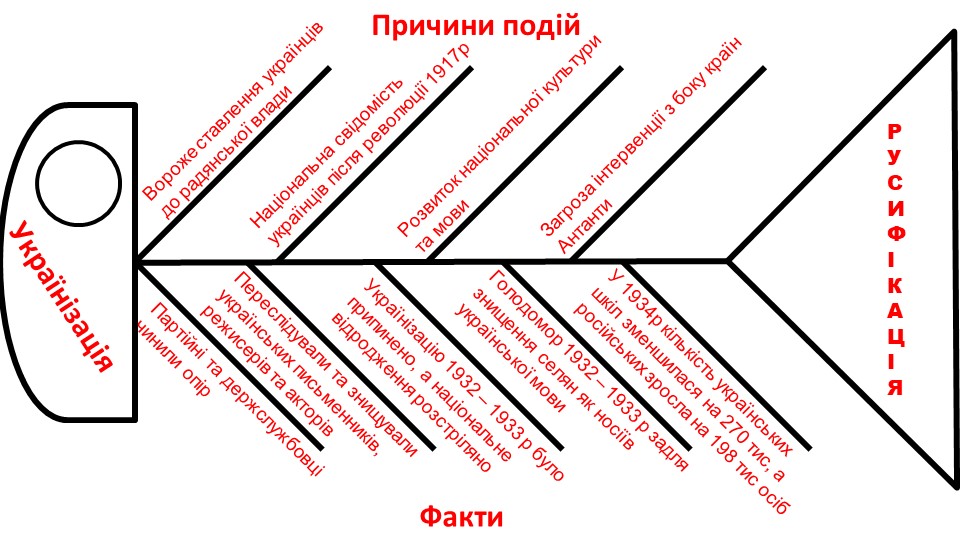 4. Характеристика персонажівДля зацікавлених: скориставшись кодом, перегляньте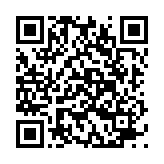  виставу «Мина Мазайло»Практичне завданняЛітературний диктант «Мина Мазайло»(кожна правильна відповідь – 1 бал)У якому місті розгортаються події п’єси? Через що посварилися й образили одна одну мати й Рина? Назвіть повне ім’я Рини, дочки Мини Мазайла. Яке завдання дала Рина подрузі Улі? Вірш якого поета Уля знайшла для Мокія? Чому Мина Мазайло вирішив змінити прізвище? Під яким прізвищем він відрекомендувався своїй майбутній дружині? Що хотів додати до свого прізвища Мокій? Кого запросив Мазайло для вивчення правильної вимови? Якої думки був про українізацію дядько Тарас? Які варіанти прізвища пропонував дядько Тарас, з якими прізвищами вони в нього асоціювалися? За що Мину Мазайла звільнили з посади? ДійовіособиПозиції до українізаціїСтавлення до української мовиГерої за поглядамиМина Мазайлоробить опір українізаціївідмовляється від української мовиманкуртМокійнаївний,вірить в українізацію,розпочату більшовикамививчає і пропагує українську мовумає певні риси патріотаТьотя Мотявороже ставиться до українізації, вважає, що все минетьсяукраїнську мову вважає «австріяцькою видумкою»шовіністкаДядько Тарасвважає, що українізація для того, щоб виявити українців і знищитивболіває, але не хоче вносити нічого новогонаціоналіст